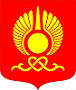 РОССИЙСКАЯ ФЕДЕРАЦИЯРЕСПУБЛИКА ТЫВАХУРАЛ ПРЕДСТАВИТЕЛЕЙ ГОРОДА КЫЗЫЛ_______________________________________________________________                                                   РЕШЕНИЕОт «12» октября 2017 года   г.Кызыл                                       № 358О внесении изменения в решение Хурала представителей города Кызыла  «Об утверждении Положения о департаменте архитектуры, градостроительства и земельных отношений мэрии города Кызыла и предельной численности работников»В соответствии с Федеральным законом от 6 октября 2003 года № 131-ФЗ «Об общих принципах организации местного самоуправления в Российской Федерации», руководствуясь Уставом городского округа «Город Кызыл Республики Тыва», принятым решением Хурала представителей города Кызыла от 5 мая 2005 года № 50,Хурал представителей города Кызыла РЕШИЛ:Внести в решение Хурала представителей города Кызыла от 17 февраля 2016 года № 209 «Об утверждении Положения о департаменте архитектуры, градостроительства и земельных отношений мэрии города Кызыла и предельной численности работников» (официальный сайт органов местного самоуправления городского округа «Город Кызыл Республики Тыва» - http://mkyzyl.ru, 2016, 18 февраля; 23 мая; 04 июля; 2017, 05 января; 30 мая; 11 сентября) следующее изменение:пункт 2 изложить в следующей редакции:«2. Утвердить предельную численность муниципальных служащих департамента архитектуры, градостроительства и земельных отношений мэрии города Кызыла в количестве 17 единиц.».Мэрии города Кызыла привести свои нормативные правовые акты в соответствие с настоящим решением и опубликовать настоящее решение на официальном сайте органов местного самоуправления городского округа «Город Кызыл Республики Тыва».Контроль за исполнением настоящего решения возложить на Комитет по градостроительству, муниципальному имуществу и земельным вопросам Хурала представителей города Кызыла и мэрию города Кызыла.Настоящее решение вступает в силу со дня его официального опубликования. Глава города Кызыла                                                                                     Д. Оюн